РАБОЧАЯ ПРОГРАММА
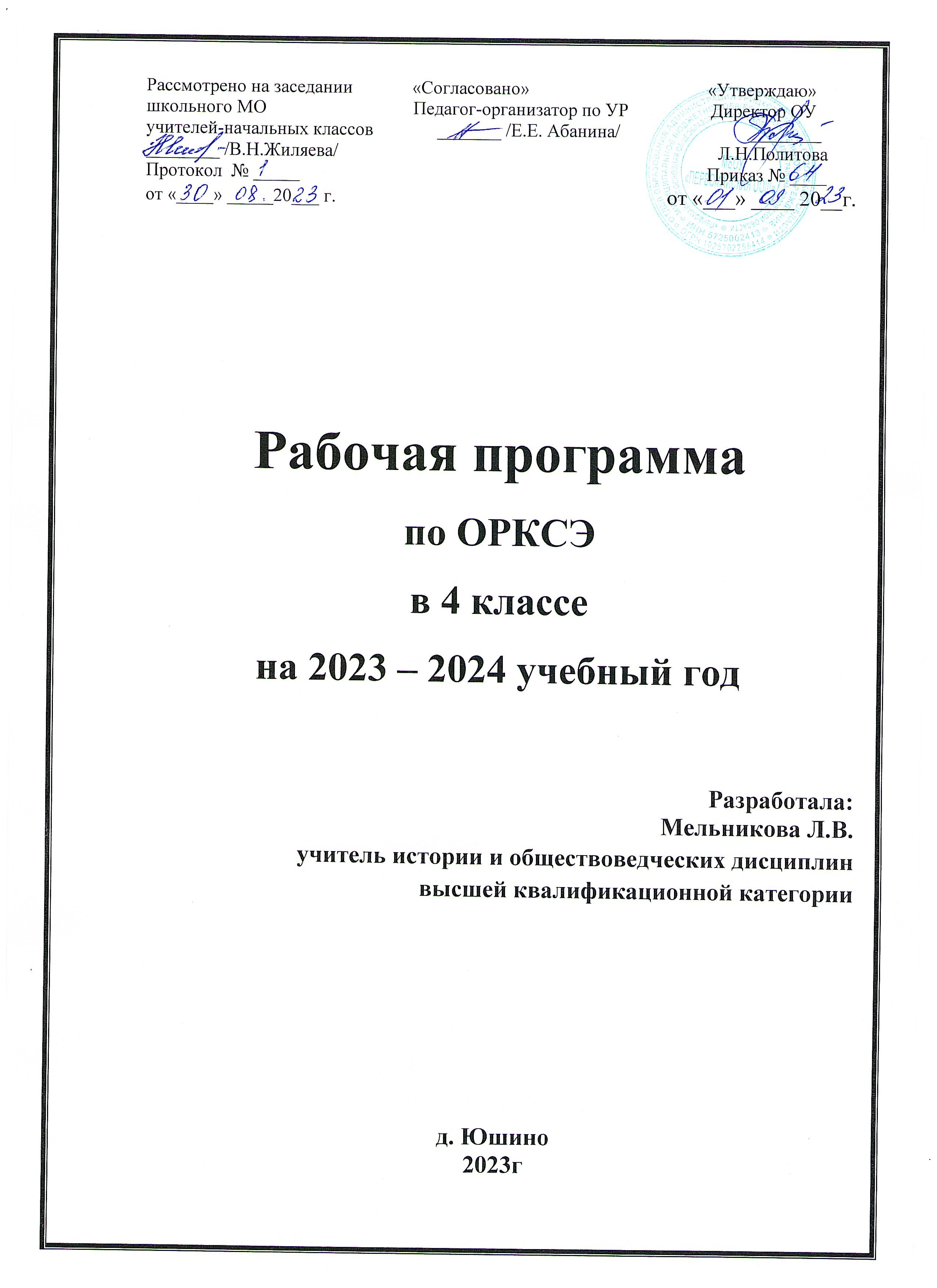 учебного предмета«Основы религиозных культур и светской этики»для 4 класса начального общего образованияСОДЕРЖАНИЕ УЧЕБНОГО ПРЕДМЕТА Модуль «ОСНОВЫ СВЕТСКОЙ ЭТИКИ»Россия — наша Родина. Культура и религия. Этика и её значение в жизни человека. Праздники как одна из форм исторической памяти. Образцы нравственности в культурах разных народов. Государство и мораль гражданина. Образцы нравственности в культуре Отечества. Трудовая мораль. Нравственные традиции предпринимательства. Что значит быть нравственным в наше время. Высшие нравственные ценности, идеалы, принципы морали. Методика создания морального кодекса в школе. Нормы морали. Этикет. Образование как нравственная норма. Методы нравственного самосовершенствования.Любовь и уважение к Отечеству. Патриотизм многонационального и многоконфессионального народа России.ПЛАНИРУЕМЫЕ ОБРАЗОВАТЕЛЬНЫЕ РЕЗУЛЬТАТЫЛИЧНОСТНЫЕ РЕЗУЛЬТАТЫВ результате изучения предмета «Основы религиозных культур и светской этики» в 4 классе у обучающегося будут сформированы следующие личностные результаты:понимать основы российской гражданской идентичности, испытывать чувство гордости за свою Родину;формировать национальную и гражданскую самоидентичность, осознавать свою этническую и национальную принадлежность;понимать значение гуманистических и демократических ценностных ориентаций; осознавать ценность человеческой жизни;понимать значение нравственных норм и ценностей как условия жизни личности, семьи, общества;осознавать право гражданина РФ исповедовать любую традиционную религию или не исповедовать никакой религии;строить своё общение, совместную деятельность на основе правил коммуникации: умения договариваться, мирно разрешать конфликты, уважать другое мнение, независимо от принадлежности собеседников к религии или к атеизму;соотносить свои поступки с нравственными ценностями, принятыми в российском обществе, проявлять уважение к духовным традициям народов России, терпимость к представителям разного вероисповедания;строить своё поведение с учётом нравственных норм и правил; проявлять в повседневной жизни доброту, справедливость, доброжелательность в общении, желание при необходимости прийти на помощь;понимать необходимость обогащать свои знания о духовно-нравственной культуре, стремиться анализировать своё поведение, избегать негативных поступков и действий, оскорбляющих других людей;понимать необходимость бережного отношения к материальным и духовным ценностям.МЕТАПРЕДМЕТНЫЕ РЕЗУЛЬТАТЫовладевать способностью понимания и сохранения целей и задач учебной деятельности, поиска оптимальных средств их достижения;формировать умения планировать, контролировать и оценивать учебные действия в соответствии с поставленной задачей и условиями её реализации, определять и находить наиболее эффективные способы достижения результата, вносить соответствующие коррективы в процесс их реализации на основе оценки и учёта характера ошибок, понимать причины успеха/неуспеха учебной деятельности;совершенствовать умения в различных видах речевой деятельности и коммуникативных ситуациях; адекватное использование речевых средств и средств информационно-коммуникационных технологий для решения различных коммуникативных и познавательных задач;совершенствовать умения в области работы с информацией, осуществления информационного поиска для выполнения учебных заданий;овладевать навыками смыслового чтения текстов различных стилей и жанров, осознанного построения речевых высказываний в соответствии с задачами коммуникации;овладевать логическими действиями анализа, синтеза, сравнения, обобщения, классификации, установления аналогий и причинно-следственных связей, построения рассуждений, отнесения к известным понятиям;формировать готовность слушать собеседника и вести диалог, признавать возможность существования различных точек зрения и право каждого иметь свою собственную, умений излагать своё мнение и аргументировать свою точку зрения и оценку событий;совершенствовать организационные умения в области коллективной деятельности, умения определять общую цель и пути её достижения, умений договариваться о распределении ролей в совместной деятельности, адекватно оценивать собственное поведение и поведение окружающих.Универсальные учебные действияПознавательные УУД:ориентироваться в понятиях, отражающих нравственные ценности общества — мораль, этика, этикет, справедливость, гуманизм, благотворительность, а также используемых в разных религиях (в пределах изученного);использовать разные методы получения знаний о традиционных религиях и светской этике (наблюдение, чтение, сравнение, вычисление);применять логические действия и операции для решения учебных задач: сравнивать, анализировать, обобщать, делать выводы на основе изучаемого фактического материала;признавать возможность существования разных точек зрения; обосновывать свои суждения, приводить убедительные доказательства;выполнять совместные проектные задания с опорой на предложенные образцы.Работа с информацией:воспроизводить прослушанную (прочитанную) информацию, подчёркивать её принадлежность к определённой религии и/или к гражданской этике;использовать разные средства для получения информации в соответствии с поставленной учебной задачей (текстовую, графическую, видео);находить дополнительную информацию к основному учебному материалу в разных информационных источниках, в том числе в Интернете (в условиях контролируемого входа);анализировать, сравнивать информацию, представленную в разных источниках, с помощью учителя, оценивать её объективность и правильность.Коммуникативные УУД:использовать смысловое чтение для выделения главной мысли религиозных притч, сказаний, произведений фольклора и художественной литературы, анализа и оценки жизненных ситуаций, раскрывающих проблемы нравственности, этики, речевого этикета;соблюдать правила ведения диалога и дискуссии; корректно задавать вопросы и высказывать своё мнение; проявлять уважительное отношение к собеседнику с учётом особенностей участников общения;создавать небольшие тексты-описания, тексты-рассуждения для воссоздания, анализа и оценки нравственно-этических идей, представленных в религиозных учениях и светской этике.Регулятивные УУД:проявлять самостоятельность, инициативность, организованность в осуществлении учебной деятельности и в конкретных жизненных ситуациях; контролировать состояние своего здоровья и эмоционального благополучия, предвидеть опасные для здоровья и жизни ситуации и способы их предупреждения;проявлять готовность изменять себя, оценивать свои поступки, ориентируясь на нравственные правила и нормы современного российского общества; проявлять способность к сознательному самоограничению в поведении;анализировать ситуации, отражающие примеры положительного и негативного отношения к окружающему миру (природе, людям, предметам трудовой деятельности);выражать своё отношение к анализируемым событиям, поступкам, действиям: одобрять нравственные нормы поведения; осуждать проявление несправедливости, жадности, нечестности, зла;проявлять высокий уровень познавательной мотивации, интерес к предмету, желание больше узнать о других религиях и правилах светской этики и этикета.Совместная деятельность:выбирать партнёра не только по личным симпатиям, но и по деловым качествам, корректно высказывать свои пожелания к работе, спокойно принимать замечания к своей работе, объективно их оценивать;владеть умениями совместной деятельности: подчиняться, договариваться, руководить; терпеливо и спокойно разрешать возникающие конфликты;готовить индивидуально, в парах, в группах сообщения по изученному и дополнительному материалу с иллюстративным материалом и видеопрезентацией.ПРЕДМЕТНЫЕ РЕЗУЛЬТАТЫПредметные результаты освоения образовательной программы модуля «Основы светской этики» должны отражать сформированность умений:выражать своими словами первоначальное понимание сущности духовного развития как осознания и усвоения человеком значимых для жизни представлений о себе, людях, окружающей действительности;выражать своими словами понимание значимости нравственного самосовершенствования и роли в этом личных усилий человека, приводить примеры;выражать понимание и принятие значения российских традиционных духовных и нравственных ценностей, духовно-нравственной культуры народов России, российского общества как источника и основы духовного развития, нравственного совершенствования;рассказывать о российской светской (гражданской) этике как общепринятых в российском обществе нормах морали, отношений и поведения людей, основанных на российских традиционных духовных ценностях, конституционных правах, свободах и обязанностях человека и гражданина в России;раскрывать основное содержание нравственных категорий российской светской этики (справедливость, совесть, ответственность, сострадание, ценность и достоинство человеческой жизни, взаимоуважение, вера в добро, человеколюбие, милосердие, добродетели, патриотизм, труд) в отношениях между людьми в российском обществе; объяснять «золотое правило нравственности»;высказывать суждения оценочного характера о значении нравственности в жизни человека, семьи, народа, общества и государства; умение различать нравственные нормы и нормы этикета, приводить примеры;первоначальный опыт осмысления и нравственной оценки поступков, поведения (своих и других людей) с позиций российской светской (гражданской) этики;раскрывать своими словами первоначальные представления об основных нормах российской светской (гражданской) этики: любовь к Родине, российский патриотизм и гражданственность, защита Отечества; уважение памяти предков, исторического и культурного наследия и особенностей народов России, российского общества; уважение чести, достоинства, доброго имени любого человека; любовь к природе, забота о животных, охрана окружающей среды;рассказывать о праздниках как одной из форм исторической памяти народа, общества; российских праздниках (государственные, народные, религиозные, семейные праздники); российских государственных праздниках, их истории и традициях (не менее трёх), религиозных праздниках (не менее двух разных традиционных религий народов России), праздниках в своём регионе (не менее одного), о роли семейных праздников в жизни человека, семьи;раскрывать основное содержание понимания семьи, отношений в семье на основе российских традиционных духовных ценностей (семья — союз мужчины и женщины на основе взаимной любви для совместной жизни, рождения и воспитания детей; любовь и забота родителей о детях; любовь и забота детей о нуждающихся в помощи родителях; уважение старших по возрасту, предков); российских традиционных семейных ценностей;распознавать российскую государственную символику, символику своего региона, объяснять её значение; выражать уважение российской государственности, законов в российском обществе, законных интересов и прав людей, сограждан;рассказывать о трудовой морали, нравственных традициях трудовой деятельности, предпринимательства в России; выражать нравственную ориентацию на трудолюбие, честный труд, уважение к труду, трудящимся, результатам труда;рассказывать о российских культурных и природных памятниках, о культурных и природных достопримечательностях своего региона;раскрывать основное содержание российской светской (гражданской) этики на примерах образцов нравственности, российской гражданственности и патриотизма в истории России;объяснять своими словами роль светской (гражданской) этики в становлении российской государственности;первоначальный опыт поисковой, проектной деятельности по изучению исторического и культурного наследия народов России, российского общества в своей местности, регионе, оформлению и представлению её результатов;приводить примеры нравственных поступков, совершаемых с опорой на этические нормы российской светской (гражданской) этики и внутреннюю установку личности поступать согласно своей совести;выражать своими словами понимание свободы мировоззренческого выбора, отношения человека, людей в обществе к религии, свободы вероисповедания; понимание российского общества как многоэтничного и многорелигиозного (приводить примеры), понимание российского общенародного (общенационального, гражданского) патриотизма, любви к Отечеству, нашей общей Родине — России; приводить примеры сотрудничества последователей традиционных религий;называть традиционные религии в России, народы России, для которых традиционными религиями исторически являются православие, ислам, буддизм, иудаизм;выражать своими словами понимание человеческого достоинства, ценности человеческой жизни в российской светской (гражданской) этике.ТЕМАТИЧЕСКОЕ ПЛАНИРОВАНИЕ              Календарно-ТЕМАТИЧЕСКОЕ ПЛАНИРОВАНИЕ. ОРКСЭ. 4 КЛ.    УЧЕБНО-МЕТОДИЧЕСКОЕ ОБЕСПЕЧЕНИЕ ОБРАЗОВАТЕЛЬНОГО ПРОЦЕССА ОБЯЗАТЕЛЬНЫЕ УЧЕБНЫЕ МАТЕРИАЛЫ ДЛЯ УЧЕНИКАОсновы религиозных культур и светской этики. Основы светской этики (в 2 частях). 4 класс. Часть 1: Виноградова Н.Ф., Власенко В.И., Поляков А.В.; Часть 2: Виноградова Н.Ф. Акционерное общество «Издательство «Просвещение»;Введите свой вариант:МЕТОДИЧЕСКИЕ МАТЕРИАЛЫ ДЛЯ УЧИТЕЛЯПоурочное планированиеЦИФРОВЫЕ ОБРАЗОВАТЕЛЬНЫЕ РЕСУРСЫ И РЕСУРСЫ СЕТИ ИНТЕРНЕТhttps://nsportal.ru/
https://uchi.ru/main
https://resh.edu.ru/МАТЕРИАЛЬНО-ТЕХНИЧЕСКОЕ ОБЕСПЕЧЕНИЕ ОБРАЗОВАТЕЛЬНОГО ПРОЦЕССАУЧЕБНОЕ ОБОРУДОВАНИЕнабор наглядных материалов для урокаОБОРУДОВАНИЕ ДЛЯ ПРОВЕДЕНИЯ ЛАБОРАТОРНЫХ, ПРАКТИЧЕСКИХ РАБОТ, ДЕМОНСТРАЦИЙноутбук, телевизор№
п/пНаименование разделов                                 и тем программыКоличество часовКоличество часовКоличество часовДата изученияВиды деятельностиВиды, формы контроляЭлектронные (цифровые)                        образовательные ресурсы№
п/пНаименование разделов                                 и тем программывсегоконтрольные работыпрактические работыДата изученияВиды деятельностиВиды, формы контроляЭлектронные (цифровые)                        образовательные ресурсыМодуль 1. Основы светской этикиМодуль 1. Основы светской этикиМодуль 1. Основы светской этикиМодуль 1. Основы светской этикиМодуль 1. Основы светской этикиМодуль 1. Основы светской этикиМодуль 1. Основы светской этикиМодуль 1. Основы светской этикиМодуль 1. Основы светской этики1.1.Россия — наша Родина.
Этика — наука о нравственной жизни человека200Вести учебный, социокультурный диалог;
Определять понятия добра и зла;
Сопоставлять проявления добра и зла;
Аргументировать свою точку зрения;
Применять полученные знания в жизни;
Составлять небольшой текст-рассуждение на темы добра и зла;
Письменный контроль;
Устный опрос;
https://nsportal.ru/
https://uchi.ru/main
https://resh.edu.ru/1.2.Этика общения: золотое правило этики100Объяснять значение изучаемых понятий;
Определять основные характеристики общения;
Анализировать особенности общения на основе «золотого правила нравственности»;
Аргументировать свою позицию;
Письменный контроль;
Устный опрос;
https://nsportal.ru/
https://uchi.ru/main
https://resh.edu.ru/1.3.Добро и зло как нравственные категории100Различать проявления добра и зла;
Осмысливать с этих позиций своё поведение и поведение окружающих;
Осознавать с позиции нравственности свои поступки;
Характеризовать примеры добрых правил;
Уметь вести диалог о значении добрых слов и поступков;
Письменный контроль;
Устный опрос;
https://nsportal.ru/
https://uchi.ru/main
https://resh.edu.ru/1.4.Дружелюбие. Уважение100Определять особенности индивидуального проявления окружающих;
Находить нужные слова при общении с другими;
Осознанно определять значение моральных норм во взаимодействии людей. С пониманием отвечать на учебные вопросы разных типов;
Письменный контроль;
Устный опрос;
https://nsportal.ru/
https://uchi.ru/main
https://resh.edu.ru/1.5.Этика и этикет. Премудрости этикета100Уметь охарактеризовать правила этикета;
Осознанно соблюдать правила этикета;
Вырабатывать в поведении соответствие правилам этикета;
С пониманием комментировать иллюстрации правил, соотносить с ними своё поведение;
Обосновывать свою точку зрения;
Письменный контроль;
Устный опрос;
https://nsportal.ru/
https://uchi.ru/main
https://resh.edu.ru/1.6.Критерии этикета: разумность, красота и гигиена100Обозначать сущность понятия «этикет»;
Обосновывать необходимость соблюдения правил этикета;
Накапливать знания по правилам этикета, уметь аргументировать их значение и смысл;
Письменный контроль;
Устный опрос;
https://nsportal.ru/
https://uchi.ru/main
https://resh.edu.ru/1.7.Правила поведения в школе и дома101Знать основные правила этикета;
Уметь обосновать необходимость соблюдения правил этикета в школе и дома, обозначать их перечень;
Осознанно комментировать текст учебника;
Письменный контроль;
Устный опрос;
Практическая работа;
https://nsportal.ru/
https://uchi.ru/main
https://resh.edu.ru/1.8.Речь и этикет101Осознавать значение понятия «речь»;
Видеть и выражать многогранность взаимосвязи понятий «речь» и «речка»;
Характеризовать образную выразительность слова;
Использовать ключевые понятия урока в собственной устной и письменной речи;
Составлять небольшой рассказ, используя образные речевые средства;
Письменный контроль;
Устный опрос;
Практическая работа;
https://nsportal.ru/
https://uchi.ru/main
https://resh.edu.ru/1.9.Этика человеческих отношений100Объяснять, в чём этическая и эмоциональная основа понятия «душа»;
Использовать индивидуальные знания по предметам «Окружающий мир» и «Литературное чтение» для объяснения данного понятия;
Осознанно характеризовать понятия «духовность», «душевность»;
Соотносить понятия «душа», «духовность»;
Письменный контроль;
Устный опрос;
https://nsportal.ru/
https://uchi.ru/main
https://resh.edu.ru/1.10.Природа — и человек100Определять смысловое значение понятия «справедливость»;
Иллюстрировать примеры значимости природы в жизни человека из личного опыта и опыта других людей;
Осознавать взаимосвязь природы и жизни человека, аргументировать свои высказывания;
Письменный контроль;
Устный опрос;
https://nsportal.ru/
https://uchi.ru/main
https://resh.edu.ru/1.11.Родина, Отчизна, патриотизм100Объяснять смысловую основу понятий «род», «Родина»;
Осознанно определять, что значит быть патриотом;
Анализировать текст учебника в соответствии с изучаемыми понятиями;
Составлять небольшой текст-рассуждение на тему родины, патриотизма. Находить в литературе иллюстрации обсуждаемых понятий;
Письменный контроль;
Устный опрос;
https://nsportal.ru/
https://uchi.ru/main
https://resh.edu.ru/1.12.Человек среди людей100Понимать значение понятия «человечность»;
Осознанно аргументировать влияние взаимодействий с людьми на нравственный рост человека;
Расширять знания, дополненные другими учебными предметами, обогащённые личным опытом и опытом людей, в определении изучаемых понятий;
Осознанно комментировать текст учебника;
Письменный контроль;
Устный опрос;
https://nsportal.ru/
https://uchi.ru/main
https://resh.edu.ru/1.13.Этика отношений в коллективе. Что такое коллектив101Аргументированно отвечать на вопрос «Что такое коллектив?»;
Анализировать особенности коллектива;
Объяснять соотношение понятий «коллектив» и «личность»;
Приводить примеры взаимодействия коллектива и личности из собственного опыта и материала других предметов;
Письменный контроль;
Устный опрос;
Практическая работа;
https://nsportal.ru/
https://uchi.ru/main
https://resh.edu.ru/1.14.Коллектив начинается с меня100Осознавать понятия «индивидуальность», «дружба», «уважение»;
Анализировать возможности улучшения отношений в коллективе;
Уметь вырабатывать правила для себя и для других;
Аргументированно объяснять, что значит быть единомышленником в коллективе;
Письменный контроль;
Устный опрос;
https://nsportal.ru/
https://uchi.ru/main
https://resh.edu.ru/1.15.Чуткость, бескорыстие взаимовыручка в коллективе100Умение понять состояние другого человека;
Разумно, с пониманием реагировать на состояние другого человека;
Осознавать значение семьи для человека, общества и государства;
Стремиться корректировать своё поведение в процессе преодоления обид;
Письменный контроль;
Устный опрос;
https://nsportal.ru/
https://uchi.ru/main
https://resh.edu.ru/1.16.Творческие работы201Применять на практике полученные знания;
Уметь планировать свою деятельность;
Раскрывать содержание изучаемых понятий;
Понимать необходимость осознанного отношения к собственным поступкам;
Аргументировать свою точку зрения;
Письменный контроль;
Устный опрос;
Практическая работа;
https://nsportal.ru/
https://uchi.ru/main
https://resh.edu.ru/1.17.Нравственные истины. Общечеловеческие ценности100Осознавать значение золотого правила этики;
Размышлять о причинах появления золотого правила этики и его применении;
Объяснять сущность и содержание общечеловеческих ценностей;
Аргументировать свою точку зрения;
Письменный контроль;
Устный опрос;
https://nsportal.ru/
https://uchi.ru/main
https://resh.edu.ru/1.18.Ценность жизни100Понимать значение понятий «смысл», «нравственный закон», «жизнь»;
Уметь размышлять о том, какую роль играют духовные ценности в жизни человека;
Аргументировать свою точку зрения;
Использовать ключевые понятия урока в собственной устной и письменной речи;
Письменный контроль;
Устный опрос;
https://nsportal.ru/
https://uchi.ru/main
https://resh.edu.ru/1.19.Человек рождён для добра100Характеризовать понятия «бескорыстность», «доброта», «совесть»;
Объяснять смысл сказок и народных пословиц, связь между ними;
Понимать необходимость осознанного отношения к собственным поступкам;
Аргументировать свою точку зрения;
Составлять небольшой текст-рассуждение на тему добра и бескорыстия;
Письменный контроль;
Устный опрос;
https://nsportal.ru/
https://uchi.ru/main
https://resh.edu.ru/1.20.Милосердие —
закон жизни100Объяснять значение понятий «сочувствие» и «сопереживание», «сострадание» и «милосердие»;
Осознанно аргументировать роль совести как внутреннего регулятора человеческого поведения;
Использовать знания по литературному чтению, примеры из личного опыта и опыта других людей для характеристики действия совести;
Письменный контроль;
Устный опрос;
https://nsportal.ru/
https://uchi.ru/main
https://resh.edu.ru/1.21.Нравственность, справедливость, правда, тактичность — жизнь во благо себе и другим100Анализировать конфликтную ситуацию, обозначая возможные способы выхода из неё;
Доброжелательно взаимодействовать с людьми любой национальности;
Осознанно следовать правилам тактичного поведения;
Применять усвоенные знания в общении;
Письменный контроль;
Устный опрос;
https://nsportal.ru/
https://uchi.ru/main
https://resh.edu.ru/1.22.Душа обязана трудиться. Нравственные установки и нормы100Устанавливать связь между намерением и поступком;
Осознанно раскрывать суть понятия «нравственная установка»;
Сопоставлять понятия «нравственная установка», «нравственные усилия»;
Аргументировать свою точку зрения;
Составлять небольшой текст-рассуждение на тему «Образцы нравственного поведения в современной жизни»;
Письменный контроль;
Устный опрос;
https://nsportal.ru/
https://uchi.ru/main
https://resh.edu.ru/1.23.Победить в себе дракона. Нравственность на основе разумности100Обосновывать значение понятий «достоинство», «бескорыстие», «гуманность»;
Анализировать свои поступки, чувства, помыслы;
Осознавать необходимость соблюдения норм этикета;
Совершенствовать умения в области коммуникации;
Аргументировать свои рассуждения;
Письменный контроль;
Устный опрос;
https://nsportal.ru/
https://uchi.ru/main
https://resh.edu.ru/1.24.Понять и простить: гуманизм как этический принцип100Чётко представлять, что такое понимание, гармония, прощение;
Составлять небольшой текст-рассуждение на заданную тему;
Контролировать свои поступки и высказывания;
Соотносить своё поведение с опытом поколений;
Письменный контроль;
Устный опрос;
https://nsportal.ru/
https://uchi.ru/main
https://resh.edu.ru/1.25.Этика поступков — нравственный
выбор100Аргументированно объяснять, что означает нравственный выбор;
Совершенствовать умения в области общения;
Корректировать свои высказывания и поведение с учётом этики поступков;
Проявлять терпимость и дружелюбие при взаимодействии с окружающими;
Письменный контроль;
Устный опрос;
https://nsportal.ru/
https://uchi.ru/main
https://resh.edu.ru/1.26.Посеешь поступок — пожнёшь характер. Жить дружно и легко100Комментировать основное содержание урока и его важнейшие понятия;
Отвечать на учебные вопросы;
Систематизировать и обобщать полученные знания;
Делать выводы;
Адекватно использовать полученные знания в практике общения;
Письменный контроль;
Устный опрос;
https://nsportal.ru/
https://uchi.ru/main
https://resh.edu.ru/1.27.Лестница саморазвития101Объяснять понятие «нравственность»;
Систематизировать и обобщать полученные знания;
Анализировать и сопоставлять факты. Находить аналогии;
Соотносить морально-нравственные проблемы с анализом личного опыта поведения;
Аргументировать свои рассуждения;
Письменный контроль;
Устный опрос;
Практическая работа;
https://nsportal.ru/
https://uchi.ru/main
https://resh.edu.ru/1.28.Терпение и труд — все перетрут100Осознанно раскрывать суть понятий «терпение», «терпимость», «деликатность»;
Соотносить свои представления с опытом поведения других людей;
Анализировать своё поведение и высказывания;
Обобщать полученные знания;
Письменный контроль;
Устный опрос;
https://nsportal.ru/
https://uchi.ru/main
https://resh.edu.ru/1.29.Слова с приставкой «со»100Систематизировать и обобщать этические знания;
Анализировать и сопоставлять факты поведения человека;
Находить аналогии;
Рассуждать на морально-этические темы;
Соотносить морально-нравственные проблемы с личным опытом;
Письменный контроль;
Устный опрос;
https://nsportal.ru/
https://uchi.ru/main
https://resh.edu.ru/1.30.Судьба и Родина едины: с чего начинается Родина100Соотносить понятия «Родина», «Отечество»;
Осознанно анализировать изучаемые понятия. Находить аналогии;
Вырабатывать умение, рассуждать на морально-этические темы и делать выводы;
Осмысливать морально-нравственные проблемы в соотнесении с личным опытом поведения;
Письменный контроль;
Устный опрос;
https://nsportal.ru/
https://uchi.ru/main
https://resh.edu.ru/1.31.Патриот и гражданин100Осознанно раскрывать понятия «патриот», «патриотизм», «гражданин», «гражданственность»;
Выделять главное в тексте учебника;
Соотносить полученные знания с собственным опытом поведения, уметь анализировать его;
Письменный контроль;
Устный опрос;
https://nsportal.ru/
https://uchi.ru/main
https://resh.edu.ru/1.32.Заключительное слово100Обобщать знания, полученные при изучении курса;
Применять на практике полученные знания;
Уметь планировать свою работу. Подводить её итоги, представлять результаты;
Аргументировать свою позицию;
Письменный контроль;
Устный опрос;
https://nsportal.ru/
https://uchi.ru/main
https://resh.edu.ru/ОБЩЕЕ КОЛИЧЕСТВО ЧАСОВ ПО ПРОГРАММЕОБЩЕЕ КОЛИЧЕСТВО ЧАСОВ ПО ПРОГРАММЕ3405№
п/пНаименование темыКол-во часов   Дата  планир.     Дата    фактич.            Введение21-2Россия — наша Родина.
Этика — наука о нравственной жизни человека2Этика общения63Этика общения: золотое правило этики14Добро и зло как нравственные категории15Дружелюбие. Уважение16Этика и этикет. Премудрости этикета17Критерии этикета: разумность, красота и гигиена18Правила поведения в школе и дома1Этика человеческих отношений89Речь и этикет110Этика человеческих отношений111Природа — и человек112Родина, Отчизна, патриотизм113Человек среди людей114Этика отношений в коллективе. Что такое коллектив115.Коллектив начинается с меня216Чуткость, бескорыстие взаимовыручка в коллективе117-18Творческие работы2Простые нравственные истины519Нравственные истины. Общечеловеческие ценности120Ценность жизни121Человек рождён для добра122Милосердие —
закон жизни123Нравственность, справедливость, правда, тактичность — жизнь во благо себе и другим1Душа обязана трудиться424Душа обязана трудиться. Нравственные установки и нормы125Победить в себе дракона. Нравственность на основе разумности126Понять и простить: гуманизм как этический принцип127Этика поступков — нравственный
выбор1Посеешь поступок – пожнешь характер428Посеешь поступок — пожнёшь характер. Жить дружно и легко129Лестница саморазвития130Терпение и труд — все перетрут131Слова с приставкой «со»1Судьба и Родина едины332Судьба и Родина едины: с чего начинается Родина133Патриот и гражданин134Заключительное слово1ОБЩЕЕ КОЛИЧЕСТВО ЧАСОВ ПО ПРОГРАММЕОБЩЕЕ КОЛИЧЕСТВО ЧАСОВ ПО ПРОГРАММЕ34